Czwartek 16.04„Segregujemy śmieci”

Rozłóżmy na dywanie arkusz papieru –będzie to  boisko. Przeczytajmy dziecku wiersz „Sznurek Jurka” L. Szołdry, rzucając na papier poszczególne rzeczy, o których jest mowa w wierszu. Tworzy się wielkie, dzikie wysypisko.

Tuż za szkołą, bardzo blisko,
kiedyś tam wyrzucił Jurek
poplątany stary sznurek
A nazajutrz obok sznurka
od banana spadła skórka
wyrzucona przez Karola.
Tam też wkrótce Jaś i Ola
wyrzucili bez wahania
swoje torby po śniadaniach
stos papierków po cukierkach
wysypała tam Walerka
Na papierki spadła ścierka,
jakaś pusta bombonierka,
I od lodów sto patyków
pustych kubków moc z plastiku.
Ot tak, od sznurka Jurka,
wnet urosła śmieci górka,
A z tej górki wielka góra,
której szczyt utonął w chmurach
Nie ma miejsca na boisko
lecz śmietnisko mamy blisko

Dorzućmy jeszcze plastikowe butelki, szklany słoik, puszkę po napojach

Zadajmy dziecku kilka pytań na temat wiersza: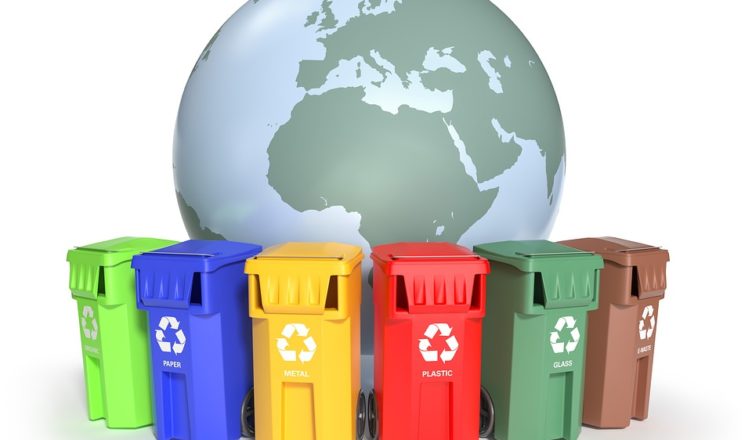 W jaki sposób boisko zamieniło się śmietnik?Jak postąpili Jurek i jego koledzy?Czy Jurek przewidział, że wyrzucenie przez niego poplątanego sznurka doprowadzi do zgromadzenia całej góry śmieci?Gdzie wyrzucamy śmieci?Czy wszystkie  śmieci wyrzucamy do jednego kosza?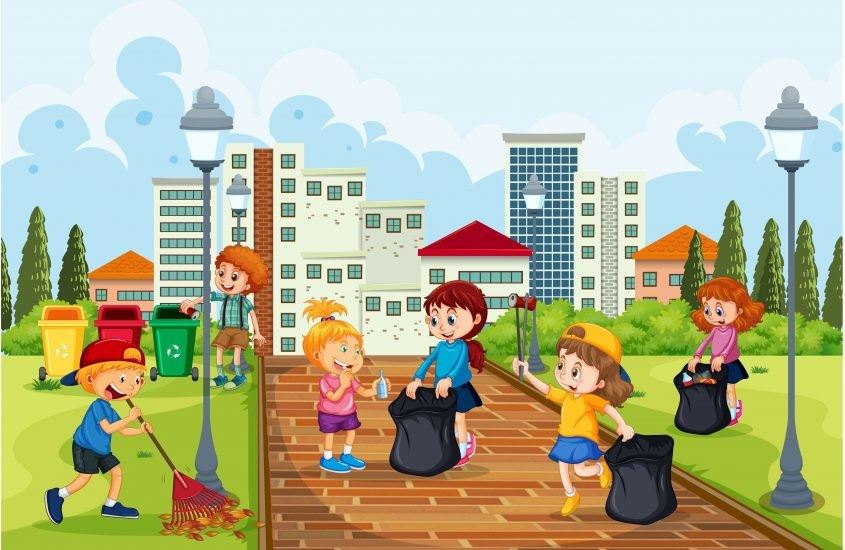 Zabawa „Wyrzuć śmieci do kosza”Pobawmy się z dzieckiem w segregowanie śmieci zgromadzonych na naszym „boisku”Zamiast koszy możemy wykorzystać plastikowe worki na odpady w odpowiednich kolorach lub kolorowe kartki papieru, które możemy pomalować razem z dzieckiem.Do zabaw w segregację śmieci możemy wykorzystać karty pracy poniżej.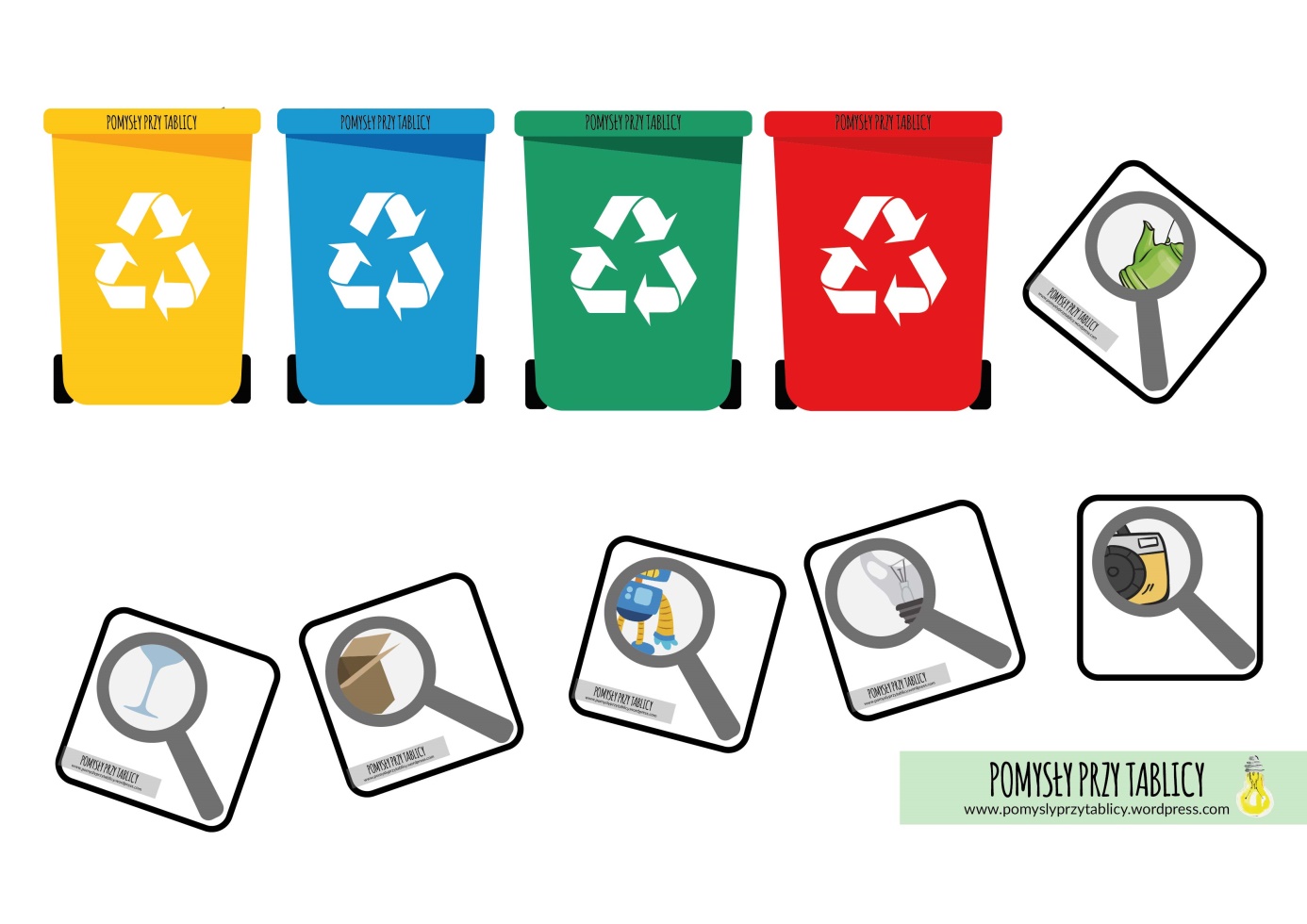 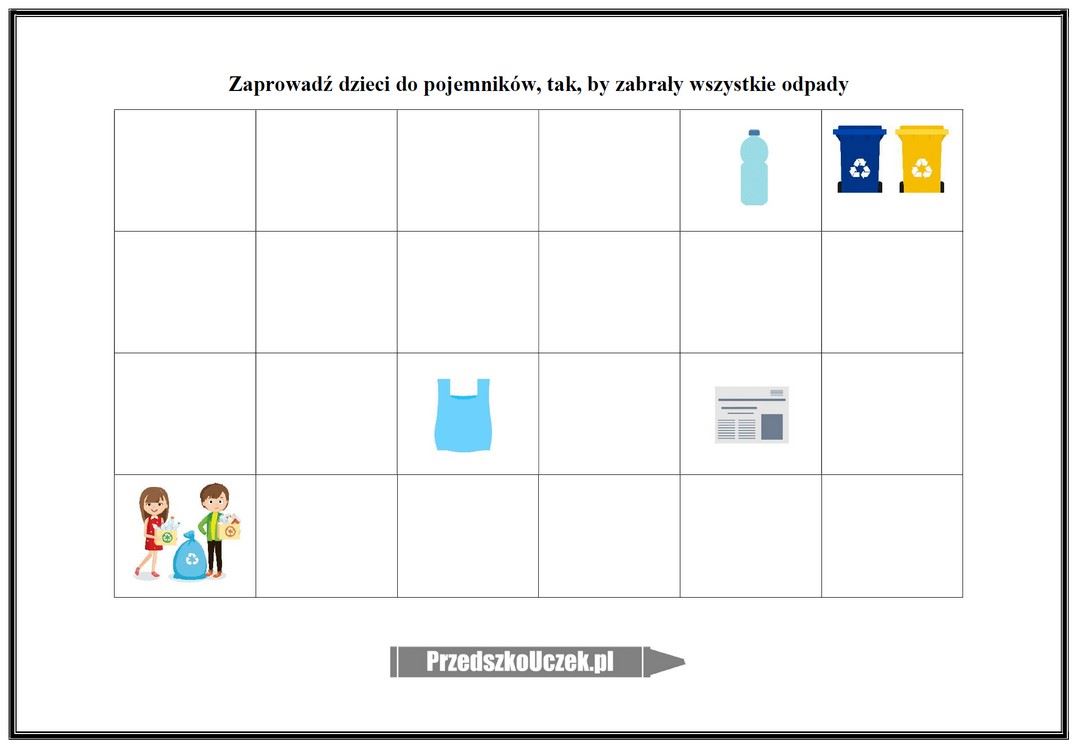 